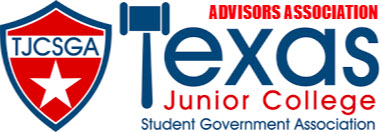 ADVISORS ASSOCIATION MEETING AGENDADallas, TexasAddison/Dallas Marriott QuorumSaturday, April 15,2023,  10:00 amCall to Order Roll CallApproval of MinutesOfficer ReportsState Advisor-Elect- Frankie WardState Advisor- Myoshi HolmesEditor- Kaymon FarmerVice President- Kelly SonnanstinePresident- Kenneth WebbCommittee ReportsUnfinished/Old BusinessNew Business – Election of OfficersState Advisor Elect NominationsSGA 101AnnouncementsAdvisor Reception- 9:30pmAdjournment